Support Groups for Parents and Families of Love Ones Struggling with Addiction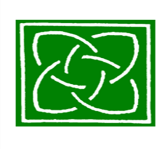 Learn to Cope, www.learn2cope.org , a peer led support group for families dealing with addition and recovery. Local meetings @7PM  *check calendar on website as meeting locations are subject to changeWednesdays: * Immanuel Baptist, Church, 45 Central Street, Ipswich, MA           *Saint’s Medical Center, 1 Hospital Drive, 1st Floor Conference Room, Lowell, MA Thursdays: *Sacred Heart Parish, 165 Main Street, Bradford, MA (use the parish hall on          entrance on Main and Carlton Ave)        *Salem Hospital, Highland Hall Auditorium, 55 Highland Ave, Salem, MA Front of           Hospital (large brick building and front of ERNar-Anon, a 12-step program designed to help relatives and friends of addicts recover from the effects of living with an addicted relative or friend. http://www.nar-anon.orgLocal Meeting: Trust and Hope held at Union Church United Church of Christ, Methuen on Mondays at 6:30PM Al-Anon, meeting who lives are affected by someone else’s drinking.  http://Ma-al-anon-alateen.org Local Meeting: Newburyport, Sunday 8PM, Unitarian Church, 26 Pleasant St, 2nd floor. Newburyport, Wednesdays, 7:30PM, St. Paul’s 166 High StreetGlobal online meeting list in the rooms for Alcoholic and Narcotics Anonymous http://meetings.intherooms.com  Substance Treatment Resources: www.helpline-online.comNar-Anon – For families of those struggling with drug addiction. 888-399-2606. www.recovery.orgAl-Anon – for families of those struggling with alcohol addiction. 888-425-2666. www.al-anon.orgAdCare Hospital – Support groups for family and friends of those suffering with addiction.  800-252-6465. www.800alcohol.comHelpline for Parents – 855-DRUGFREE. www.drugfree.orgMA Organization for Addiction and Recovery – www.moar-recovery.orgA Circle of Hope – Support group for those with a loved one struggling with addiction. 978-886-2949. www.methuenhope.comPeer Support GroupsAA – A support group for those in recovery from alcohol addiction. www.aa.orgNA – A support group for those in recovery from drug addiction. www.na.orgNew Beginnings Recovery Center – A peer run support center for individuals in recovery from drug and/or alcohol addiction. 978-655-3674. www.newbeginningsprc.org      The Pettengill House, Inc.       Children & Family Services          Non Profit Social Service Agency Substance Addiction ResourcesSubstance Abuse Info and Helpline 1-800-327-5050(call for referral to local programs)Hotline hours: Monday-Friday 8am-10pm, Sat/Sun 8am-6pmhttp://helpline-online.com/Lahey Health Behavioral Serviceswww.nebhealth.org/servicesInsurance: Private insurance, Medicaid and Medicare. Sliding fee scale for those who are self-paying.Detoxification TreatmentAcute treatment settings that provide detoxification from drugs and alcohol in a medical setting. For men and woman 18+Boston Treatment Center – P: 617-247-1001. F: 617-266-3144. 784 Massachusetts Ave, Boston, MA 02118Danvers Treatment Center – P: 978-777-2121. F: 978-774-4814. Admissions Department: 978-739-7675. 11 Middleton Rd, Danvers, MA 01923Tewksbury Treatment Center – P: 978-259-7000. F: 978-259-7028. Admissions Department: 978-259-7001. 365 East Street, Tewksbury, MA 01876 (the Saunders Building on the grounds of Tewksbury State Hospital)Residential TreatmentClinical Stabilization Services (CSS) – A residential post-detoxification treatment program for men and women in recovery from addiction to drugs and alcohol. P: 978-739-7621. F: 978-774-4814. 111 Middleton Rd, Danvers, MA 01923Adolescent Residential (Boys only 13-17) – Highly structured residential program for adolescent boys with substance abuse issues. Information: 978-739-7615. Intake: 617-661-3991. 111 Middleton Rd. Danvers, MA 01923H.A.R.T House (women and children only) – Residential treatment for women and their children, including individual, family, and group therapy, relapse prevention, parenting education and access/referral to community resources. P: 978-851-0969. F: 978-851-0998. East Street, Tewksbury, MA 01876The Ryan House – Treatment-focused half-way house for men and women. P: 781-593-9434 ext. 226. F: 781-598-0276. 100-110 Green St. Lynn, MA 01902Transitional Support Services (TSS) – Post detoxification home for men and women. Includes individual and group therapy, 12-step and self-help meetings, case management, aftercare planning and referral. P: 978-856-4280. F: 781-598-0276. 100-110 Green St. Lynn, MA 01902Transitions (men only) – Stabilization and transitional program for homeless men who are struggling with addiction. P: 978-856-4280. F: 978-856-4299. 365 East St. Tewksbury, MA 01876McLean Hospitalwww.mcleanhospital.orgInsurance: Aetna, Blue Cross, BMC healthnet, Cigna, Commonwealth Care Alliance Coventry, Fallon Community Health, Harvard Pilgrim, Humana, Neighborhood, Private Healthcare, Tri-care, Tufts, Unicare United, VA choiceDetoxification TreatmentProctor House – A structured, secure detoxification program for adults with substance abuse disorders. The program offers an environment that is conducive to helping patients focus on addiction treatment and recovery.  P: 800-333-0338. 115 Mill St. Belmont, MA 02478Residential TreatmentAmbulatory Treatment Center at Naukeag – Highly skilled staff will work with adults to provide an individualized plan that will help them to progress on the path to recovery and attain personal, career and recovery goals. Information: 800-230-8764. P: 978-827-5115. 216 Lake Rd. Ashburnham, MA Borden Cottage (Self Pay) – Provides attentive, individualized care for adults with drug and alcohol addiction. The team of highly trained clinicians are experts in substance about recovery, rehabilitation, and relapse prevention. P: 800-906-9531. 235 Bay View St. Camden, ME 04843Fernside (Self Pay) – Intensive, residential treatment for adults with treatment resistant substance use disorders and co-occurring psychiatric disorders. P:800-906-9531. 162 Mountain Road, Princeton, MA 01541The Landing at McLean Hospital (Self Pay) – A dual diagnosis residential treatment program for adolescents (13-19) who are struggling with co-occurring substance use disorders and psychiatric illness. P: 877-412-3445. 115 Mill St, Belmont, MA 02478Partial ProgramProctor House – A partial hospitalization (day) program is an intensive, therapeutic environment for patients who do not require 24-hour care, yet need more structure than is available in out-patient treatment. It is often used as a step down from inpatient programs. P: 800-333-0338. 115 Mill St. Belmont, MA 02478New England Recovery Centerwww.newenglandrecoverycenter.comInsurance – Blue Cross Blue Shield, Aetna, Cigna, United, Value Options, HumanaDetoxification TreatmentUnder the supervision of the Chief Medical Officer, New England Recovery Center offers 24hour nursing and individual detox protocols to ensure safe withdrawal and minimize patient discomfort. Inpatient TreatmentHighly trained clinicians work with each patient to provide personalized addiction treatment focused on individual needsOutpatient TreatmentThe outpatient counseling program serves adults and adolescents with substance use and mental health disorders through individual, family and group counseling at a variety of locations.Contact Information153 Oak St, Westborough, MA 01581855-774-0744info@newenglandrecoverycenter.orgSpectrumwww.spectrumhealthsystems.orgInsurance – Medicaid, most private insurancesDetoxification Treatment – The inpatient detoxification program provides 24 hour medical supervision and nursing care to ensure safe withdrawal from alcohol and other drugs for physically addicted adults. P: 800-366-7732. 154 Westborough, MA (males and females) 861 Main St. 1st Floor, Weymouth, MA (males only)Residential Treatment – Spectrum operates 4 residential treatment programs in Massachusetts: Two 25-bed programs for men and women and one 18-bed program for men in Westborough, and a 30-bed program for med in Weymouth. Clients participate in a structured weekly schedule consisting of recovery groups, individual counseling, treatment planning and recreational activities. P: 800-366-7732. 154 Oak St. Westborough, MA and 861 Main St. 2nd Floor, Weymouth, MAOutpatient Treatment – The Outpatient counseling program serves adults and adolescents with chronic substance abuse and/or mental health issues, targeting the specific risk factors commonly associated with addiction and mental health. P: 800-464-9555. 68 Franklin St. Framingham, MA200 East Main St. Milford, MA210 Bear Hill Rd. Suite 203, Waltham, MA585 Lincoln St. Worcester, MA105 Merrimack St. Worcester, MAPeer Recovery Support Centers – Peer recovery support groups provide volunteer driven education and support services for adults at varying stages of recovery. The main goal is to promote sobriety and help individuals in the community sustain their recovery from substances. There are 3 Locations throughout Massachusetts:487 Essex St. Lawrence (978) 655-367431 Main St. Marlborough (508) 485-029825 Pleasant St. Worcester (508) 799-6221*Spectrum also offers several outpatient opiate treatment programs throughout Massachusetts. Call 800-464-9555 Ext 1161 for more information.Good Samaritan Medical Centerwww.goodsamaritanmedical.orgInsurance – Most private insurances, as well as Medicaid/MBHP and MedicareNORCAP Lodge – An alcohol and drug rehabilitation program that offers inpatient and outpatient services guided by a team of highly qualified professionals associated with Steward Health Care. The programs include medically supervised detoxification, relapse prevention counseling, daily AA and NA meetings etc. Located at 71 Walnut St. Foxboro, MA 02035. Call for information:508-543-1873 Main Number508-698-1104 Inpatient Services508-698-1117 Intensive Outpatient Services800-331-2900 Confidential Information Line800-488-5959 to book an appointmentCommunity Healthlinkwww.communityhealthlink.orgInsurance – Will NOT take: Blue Cross Blue Shield, Harvard Pilgrim, Tufts, Aetna, United or Cigna.Detoxification Treatment – Community Healthlink’s Detoxification program provides 24-hr nursing care and observation for clients that are detoxing from drugs and alcohol. P: 508-860-1000. 72 Jaques Ave, Worcester, MA 01610Inpatient TreatmentPassages (CSS) – provides intensive, community based, short term residential group and individual treatment to men and women in the early stages of substance abuse recovery. P: 508-560-1151. 26 Queen St, Worcester, MA 01610Thayer (TSS) – A step down program that provides inpatient substance abuse treatment and transitional support. The main goal is to prepare clients to transition into the community and connect them with appropriate community resources so they will be in the best position to remain sober once discharged. P: 774-312-2400. 12 Queen St, 5th Floor, Worcester, MA 01610Residential ProgramsFaith House – A 6-month program for women and their children. The mission is to provide a safe, supportive, recovery community that will promote a sense of empowerment, self-accountability and life skills essential for women and their families to stabilize and lead substance free, productive lives. P: 508-438-5627. 142 Burncoat St, Worcester, MA 01606Beryl’s House – A 6-month program for women with babies who are coming directly from a BSAS approved section 35 program, a Women’s Correctional Institute, or a woman who was enrolled in a TSS or CSS immediately following a section 35 commitment without breaks in treatment. P: 774-243-6995. 2 Sigourney St, Worcester, MA 01605.Orchard St. – A 9-month program assisting in the recovery of women and their families.  Pregnant women are prioritized. P: 978-537-3109. 17 Orchard St, Leominster, MA 02139Community Housing Programs – Helps to unify families in recovery from the disease of addiction. It provides each family with their own subsidized apartment along with counseling, daily support, educational groups, and life skills training. There is a 24-unit space in Webster MA, and multiple units throughout Worcester, MA housing a total of 38 families. P: 508-860-1260.Green House – A congregate housing program for 30 men committed to recovery. Green house takes a more holistic approach while providing safe and affordable housing for dual diagnosed homeless men. P: 508-860-1260..Wellington Street – Established as a Green House graduate program. It serves 8 men in their continuing personal growth in recovery. P: 508-860-1260Adolescent Treatment ProgramsHighland Grace House – 90-day. 15-bed program for girls 13-17 who seek long term recovery from addiction to drugs and/or alcohol. It is the only program of its kind in MA. Placement is voluntary, family involvement is mandatory. Academic instruction takes place on campus and group attendance is mandatory. P: 508-860-1172. 280 Highland St, Worcester, MA 01610Motivating Youth Recovery -  A detox and stabilization program for youth, age 13-17, whose lives have been disrupted by substance abuse. P: 508-860-1244 F: 508-860-1245. 26 Queen St, Worcester, MA 01610Serenity at Summitwww.serenityatsummit.comInsurance – Out of Network, call first, does not accept MA Health.Detoxification Treatment - Our unique holistic detox program offers an array of therapies and techniques to help heal the mind, body, and spirit. An initial assessment is done upon admission to better assess the best course of treatment for each individual.Inpatient Treatment - Serenity at Summit New England helps clients seamlessly transition from detox treatment into residential treatment without ever leaving the building. It takes place in the expansive, state-of-the-art facility that provides holistic services for adults attempting to recover from drug or alcohol addiction.Contact – P: 844-695-3370. 61 Brown St, Haverhill, MA 01630Megan’s Housewww.themeganhouse.orgInsurance – None. 30% of your income and Megan’s House will help get you a jobMegan’s House in a comprehensive residential substance abuse treatment home for women 18-26 who struggle with addiction and other co-occurring disorders. P: 978-455-6973. 32 Berry Rd. Lowell, MA 01854Haven of Hopewww.havenofhopemethuen.com. P: 978-530-7115. F:978-258-3982. 76 Union St. Methuen, MA 01844Insurance – None. $250/weekHaven of Hope is a faith based 12-step program for women. The primary goal is to help residents focus on recovery as a way of lifeH.O.W. Housewww.how-house.comInsurance – call firstThe H.O.W. House provides a structured sober living environment for females in the Boston area. You must be sober for at least 30 days and must commit to continuing your journey through the 12-steps. P: 617-938-2795. Located between the Lower Mills and Ashmont Sections of Dorchester, MA.Plymouth Housewww.theplymouthhouse.comInsurance – None, $265/dayThe Plymouth House is a retreat dedicated to teaching the life-changing principles and practices of the 12-Steps while offering a safe and healthy environment for recovery from addiction. P: 603-536-5500 F: 603-536-1241. 446 Main St. Plymouth, NH 03264.The John Ashford Link Housewww.linkhouseinc.orgInsurance – None, $92/dayThe John Ashford Link House is a non-profit organization that provides residential substance use services in the North Shore. The Link House - helps individuals improve their lives and take positive steps towards living sober, independent, and productive lives.  There are several locations throughout the North Shore. P: 978-462-7341 F: 978-462-7461. 37 Washington St. Newburyport, MA 01950The Progress House – A sober residential supportive housing program for adult men who have struggled with addiction to drugs and/or alcohol and have achieved a minimum of 30 days’ sobriety. P: 978-834-0088. 39 High St. Amesbury, MA 01913The Elms – A sober residential supportive housing program for adult men struggling with addiction to drugs/alcohol and have recently achieved a short period of sobriety. P: 978-388-3373. 33 Friend St. Amesbury, MA 01913Maris Center – A residential rehabilitation program for adult women struggling with addiction and who have achieved some degree of sobriety before entering the program. P: 978-462-2595. F: 978-462-1338. 197 Elm St. Salisbury, MA 01952Moore’s Way – A coed sober supportive housing program for adults 30 years and older who have a long history or substance abuse and have achieved a few months of sobriety. P: 978-283-3078 F: 978-283-7598. 23 Duncan St. Gloucester, MA 01930AdCarewww.800alcohol.comInsurance – MA Health, Medicare, and most commercial insurancesDetoxification Treatment – AdCare provides a safe, respectful, supportive, individualized and medically managed detox program, removed from alcohol and other drugs. P: 800-345-3552 or 508-799-9000. F: 508-453-3064. 107 Lincoln St. Worcester, MA 01605Inpatient Treatment – AdCare provides 2 types of treatment beyond detox:Rehabilitation services – provided for individuals w/co-occurring medical or psychiatric conditions that require active treatment by a physician.Acute Residential Services – for individuals whose medical and/or psychiatric conditions are more stableOutpatient Treatment Facilities – AdCare’s outpatient program is designed with your busy schedule in mind. Receive the comprehensive and individualized treatment you need to regain your health and maintain sobriety without putting your life on hold. Boston – 617-227-2622,14 Beacon St, Suite 801Quincy – 617-328-0639,1419 Hancock St. Suite 201North Dartmouth – 508-999-1102,88 Faunce Corner RdWorcester – 508-453-3053,95 Lincoln St.West Springfield – 413-209-3124,117 Park AveWarwick RI – 401-732-1500,400 Ball Hill Rd.North Kingstown – 800-747-6237,1950 Tower Hill RdBaldpate Hospitalwww.detoxma.comInsurance – Accepts all major insurances including MA HealthDetoxification Treatment – Baldpate is a suboxone certified facility that provides medically assisted detoxification from alcohol and other drugs. They specialize in treating dual diagnosis patients struggling with substance abuse and other mental illnesses. P: 978-352-2131. 83 Baldpate Rd, Georgetown, MA 01833Bournewood Hospitalwww.bournewood.comInsurance – All major insurancesInpatient Treatment – A highly structured hospital setting where patients can focus on addressing chemical dependency conditions and their recovery along with mental health conditions.Adolescent Treatment – Serves adolescents age 12-18 with mental health and substance abuse conditionsContact Information – P: 617-469-0300. Referrals: 800-468-4358. 300 South St, Brookline, MA 02467Faulkner Hospitalwww.brighamandwomensfaulkner.orgInsurance – All major insurances, NO CIGNADetoxification Treatment – New state-of-the-art chemical dependency unit to enhance the quality of care for patients suffering from addiction disorders.Inpatient Treatment – Offers a comprehensive array of clinical services for individuals seeking recovery from alcohol and other drugsOutpatient Suboxone Practice – Designed to help patients struggling with opioid addictionEvening Group Treatment Program – provides support and education throughout the crucial first two weeks of recovery from chemical dependency. The program allows working adults to continue their treatment while still meeting their day time responsibilities. Outpatient Continuing Care Groups:Men’s Early Recovery Group – This 8-week program addresses issues and situations that arise in the first few monthsRelapse Prevention Group – This 8-week program specifically focuses on issues important to those who are at risk for relapse. Family and friends are invited to join in on the sessionsSelf-Help Meetings:SMART Recovery – Tuesdays 7p-9pAA (Beginners) – Fridays 7p-8pAA – Fridays 7:30p-9pAl Anon – Fridays 7:30p-9pContact Information – P: 617-983-7474. For information or referrals: 617-983-7060. 1153 Centre St, Boston, MA 02130Skip Murphy’swww.skipmurphys.comInsurance – None, Self-pay (See website for fee schedule), scholarships availableResidential Treatment – The addiction support programs for men at Skip Murphy’s combine 12-step and holistic practices to bring about sustainable recovery from drug and alcohol addiction.  Each resident will move through the 5 stages, each focusing on different Steps until they are ready to live independently.  Each resident will be set up with a trusted network of outpatient programs in their hometown for after discharge. P: 207-245-1867. F: 207-747-4034. 449 Forest Ave #14, Portland, ME 04101Gosnold Post Detoxhttps://gosnold.org/treatment/admission/Inpatient and outpatient Location: Falmouth MA1-800-444-1554Insurance: Detox: YesSubstance Treated:Referral: physicians, health care professionals, social workers and counselors, family members, friends, or directly by the patientHope CenterLocation: 35 Heywood Street Springfield, MA 01104Tel. 413-746-HOPE (4673)  Fax. 413-746-467430 days post detoxMen and women 18 and older with primary substance abuse disorderPrograms and Services:Bio-psychosocial AssessmentIndividualized Treatment PlanningIndividual and Group CounselingFamily ServicesHealth Monitoring, Education, and AccessService/Care CoordinationAftercare PlanningReferral and Follow-upTel. 413-746-HOPE (4673)   Fax. 413-746-4674	High Point Treatment Centerhttps://www.hptc.org/site_brockton.php Location: Brockton MA1-800-734-3444Detoxification Unit- Inpatient Medical unit for withdrawal from alcohol and drugs Treatment is physician-directed with 24-hour nursing care, licensed counselors, and case managers. Patients also attend daily in-house commitment (AA/NA) groups.Clinical Stabilization Services (CSS) Acceptance Inn-24-hour rehabilitation program that incorporates individual and group counseling, 12-Step education. They also attend daily in-house commitment (AA/NA) groups.Transitional Support Services (TSS)- Beginnings- Bridges the gap between detoxification and/or step-down services (CSS) and residential rehabilitation (halfway house or sober house placement). It provides short-term residency, further stabilization after detox, next-step case management, and safe, sober placement.PASSagesLocation: 72 Jaques Ave, Worcester, MA 01610508-860-1000 (main)508-438-5653 (intake) Post-detox Clinical Stabilization Service (CSS) Program New Hope 							Location: 61 Redfield Rd. S. Weymouth, MA				617-878-2550 for more information 617-878-2574 for intake (Sharon) Sixty-bed short-term residential Transitional Support Services (TSS) Co-edAdmissions: Admissions to New Hope are restricted to direct referrals from BSAS funded Acute Treatment Service (ATS) programs and referrals from Eastern Massachusetts area shelters. PSI men’s Stabilization (Pine Street Inn)Location: 170 Morton Jamaica Plain, MA 617-892-789350 bed post-detox program providing intensive treatment and support for homeless men with histories of chronic substance abuse.Ages 21 and olderInsurance: Current third party payers include, Limited number of beds for uninsured availableStabilization provides:28-day, post-detox residential programIndividual and group education and counseling for addiction and co-occurring mental health issuesCase managementOn-site medical services, including psychiatric assessment and monitoringAfter-care planning and placement 										Phoenix House	Location: 43 Old Colony Ave Quincy Ma.	617-607-6365	(f)617-607-6369Insurance: Most major carriers, managed care programs and MedicaidPrograms and Services: Short term and long term care optionsResidential and outpatient treatment available. Programs for teens, adult and families and unique programming for mothers with young children and the military community.   		Women’s Renewal	Location: 56 Dimock St. Roxbury, Ma	617-442-8800 X1622	Clinical Stabilization Services (CSS) Services: Individual clinical and group therapies to develop coping skills and understand the nature of addictionHealing practices include: 	Trauma informed care, motivational interviewing, Harm reductionMusic,Art, Yoga , Other expressive therapies